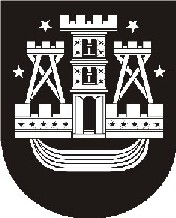 KLAIPĖDOS MIESTO SAVIVALDYBĖS TARYBASPRENDIMASDĖL KLAIPĖDOS MIESTO SAVIVALDYBĖS APLINKOS APSAUGOS RĖMIMO SPECIALIOSIOS PROGRAMOS 2013 METŲ PRIEMONIŲ PATVIRTINIMO. vasario 28 Nr.  T2-39KlaipėdaVadovaudamasi Lietuvos Respublikos vietos savivaldos įstatymo (Žin., 1994, Nr. 55-1049; 2008, Nr. 113-4290, Nr. 137-5379; 2009, Nr. 77-3165; 2010, Nr. 25-1177, Nr. 51-2480; Nr. 86-4525; 2011, Nr. 52-2504; 2012, Nr. 136-6958) 16 straipsnio 2 dalies 17 punktu ir Lietuvos Respublikos savivaldybių aplinkos apsaugos rėmimo specialiosios programos įstatymo (Žin., 2003, Nr. 61-2760) 2 straipsnio 3 dalimi, Klaipėdos miesto savivaldybės taryba nusprendžia:1. Patvirtinti Klaipėdos miesto savivaldybės aplinkos apsaugos rėmimo specialiosios programos 2013 metų priemones (pridedama).2. Skelbti apie šį sprendimą vietinėje spaudoje ir visą sprendimo tekstą – Klaipėdos miesto savivaldybės interneto tinklalapyje.Savivaldybės merasVytautas Grubliauskas